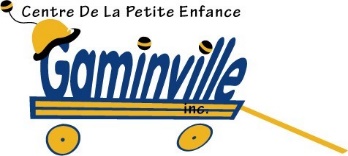 J’autorise _____________________________________________________(RSG, et au besoin, de la personne qui la remplace art.119 et 120 RSGEE)À administrer à mon enfant :Solutions nasales salinessolutions orales d’hydratationÀ appliquer à mon enfant :crème pour l’érythème fessierlotion calaminegel lubrifiant format à usage unique pour la prise de températurecrème solairecrème hydratantebaume à lèvres_________________________________________________Nom et prénom de l’enfantDurée de validation de l’autorisation (cochez)pendant toute la présence de mon enfant au service de gardeautorisée de ________________________ à ________________________(date)________________________________ ______________________Signature du parent, DateAutorisation écrite du parent pour médicaments sans prescription médicaleAutorisation écrite du parent pour médicaments sans prescription médicale